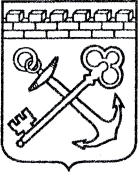 АДМИНИСТРАЦИЯ ЛЕНИНГРАДСКОЙ ОБЛАСТИКОМИТЕТ ПО СОХРАНЕНИЮ КУЛЬТУРНОГО НАСЛЕДИЯ ЛЕНИНГРАДСКОЙ ОБЛАСТИПРИКАЗ«___»____________2021 года                                                 №____________________										        г. Санкт-ПетербургОб установлении предмета охраны объекта культурного наследия регионального значения «Памятное место, где захоронены местные партийные и советские работники, погибшие в 1919 г.», адрес (местонахождение): Ленинградская область, Всеволожский муниципальный район, Куйвозовское сельское поселение, массив Лемболовская твердыня, сооружение № 2В соответствии со статьями 9.2, 20, 33 Федерального закона от 25 июня 2002 года № 73-ФЗ «Об объектах культурного наследия (памятниках истории и культуры) народов Российской Федерации», статьей 4 областного закона Ленинградской области от 25 декабря 2015 года № 140-оз «О государственной охране, сохранении, использовании и популяризации объектов культурного наследия (памятников истории и культуры) народов Российской Федерации, расположенных на территории Ленинградской области», п. 2.1.1. Положения о комитете по сохранению культурного наследия Ленинградской области, утвержденного постановлением Правительства Ленинградской области                             от 24 декабря 2020 года № 850, приказываю:1. Установить предмет охраны объекта культурного наследия регионального значения «Памятное место, где захоронены местные партийные и советские работники, погибшие в 1919 г.», адрес (местонахождение): Ленинградская область, Всеволожский муниципальный район, Куйвозовское сельское поселение, массив Лемболовская твердыня, сооружение № 2, согласно приложению к настоящему приказу.2. Комитету по сохранению культурного наследия Ленинградской области обеспечить:- внесение соответствующих сведений в Единый государственный реестр объектов культурного наследия (памятников истории и культуры) народов Российской Федерации;- размещение настоящего приказа на сайте комитета по сохранению культурного наследия Ленинградской области в информационно-телекоммуникационной сети «Интернет».3. Настоящий приказ вступает в силу со дня его официального опубликования.Контроль за исполнением настоящего приказа возложить на заместителя председателя комитета по сохранению культурного наследия Ленинградской области. Заместитель Председателя Правительства Ленинградской области – председатель комитета по сохранению культурного наследия		                                               В.О. Цой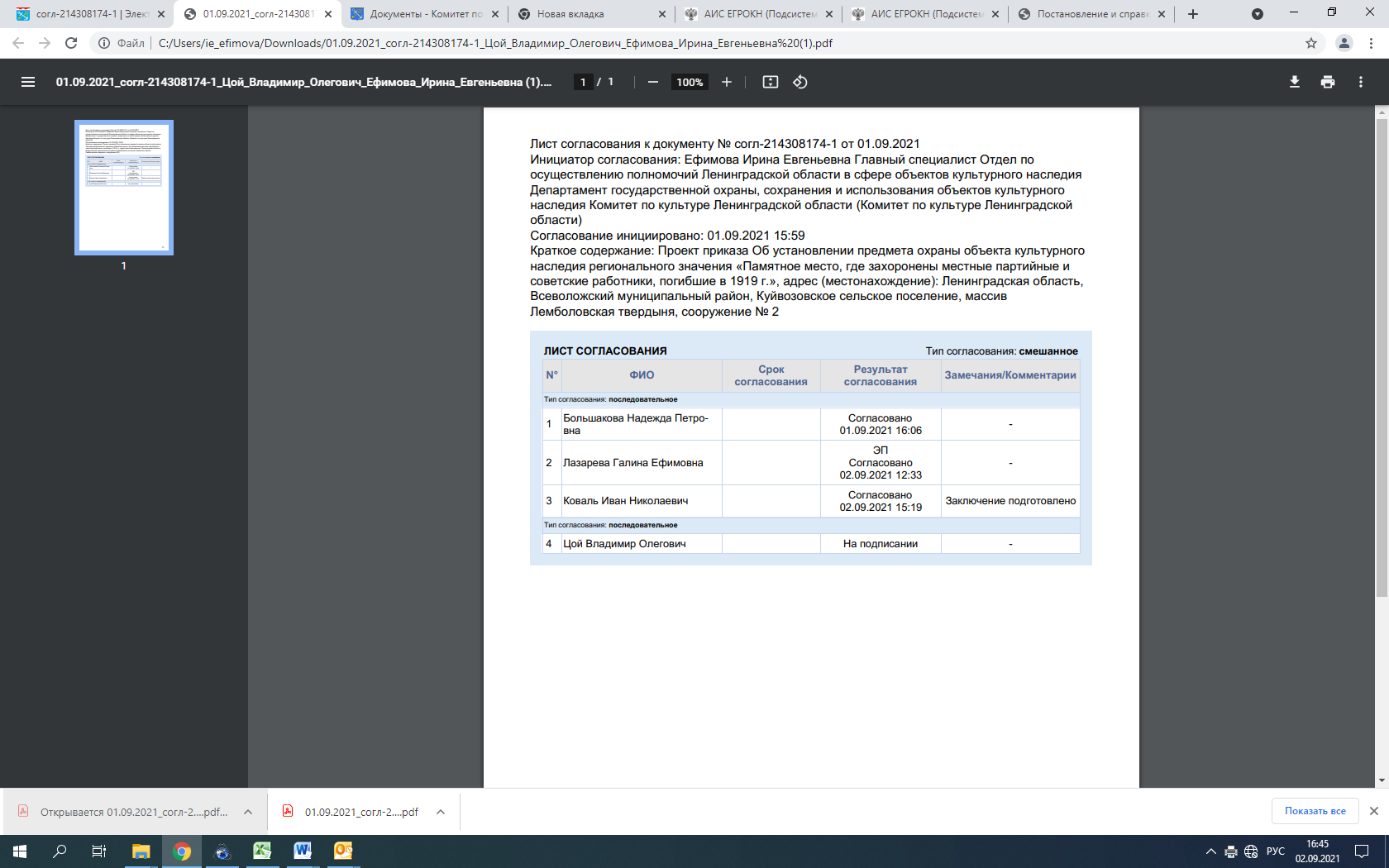 Предмет охраны объекта культурного наследия регионального значения «Памятное место, где захоронены местные партийные и советские работники, погибшие в 1919 г.», адрес (местонахождение): Ленинградская область, Всеволожский муниципальный район, Куйвозовское сельское поселение, массив Лемболовская твердыня, сооружение № 2Предмет охраны может быть уточнен при проведении дополнительных научных исследований.Приложение к приказу комитета по сохранению культурного наследия Ленинградской областиот «___»________2021 г. №__________№ п.п.Видовая принадлежность предмета охраныПредмет охраныФотографии1.Объемно- пространственное решение:Пространственное и архитектурно- композиционное решение территории памятника.Высотная отметка обелиска.Местоположение.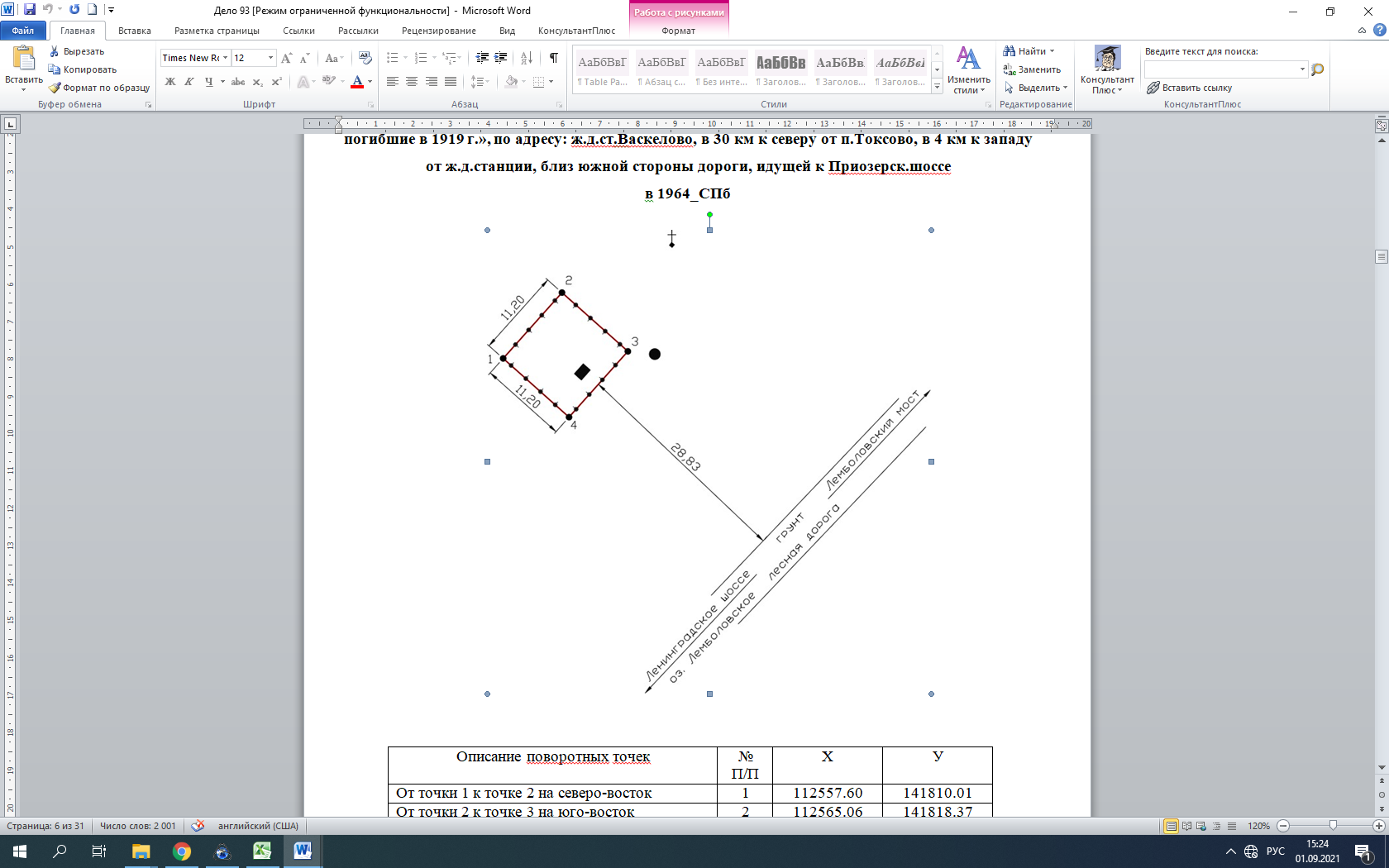 2. Конструкции памятникаСтела: диабаз.Основание: бетон.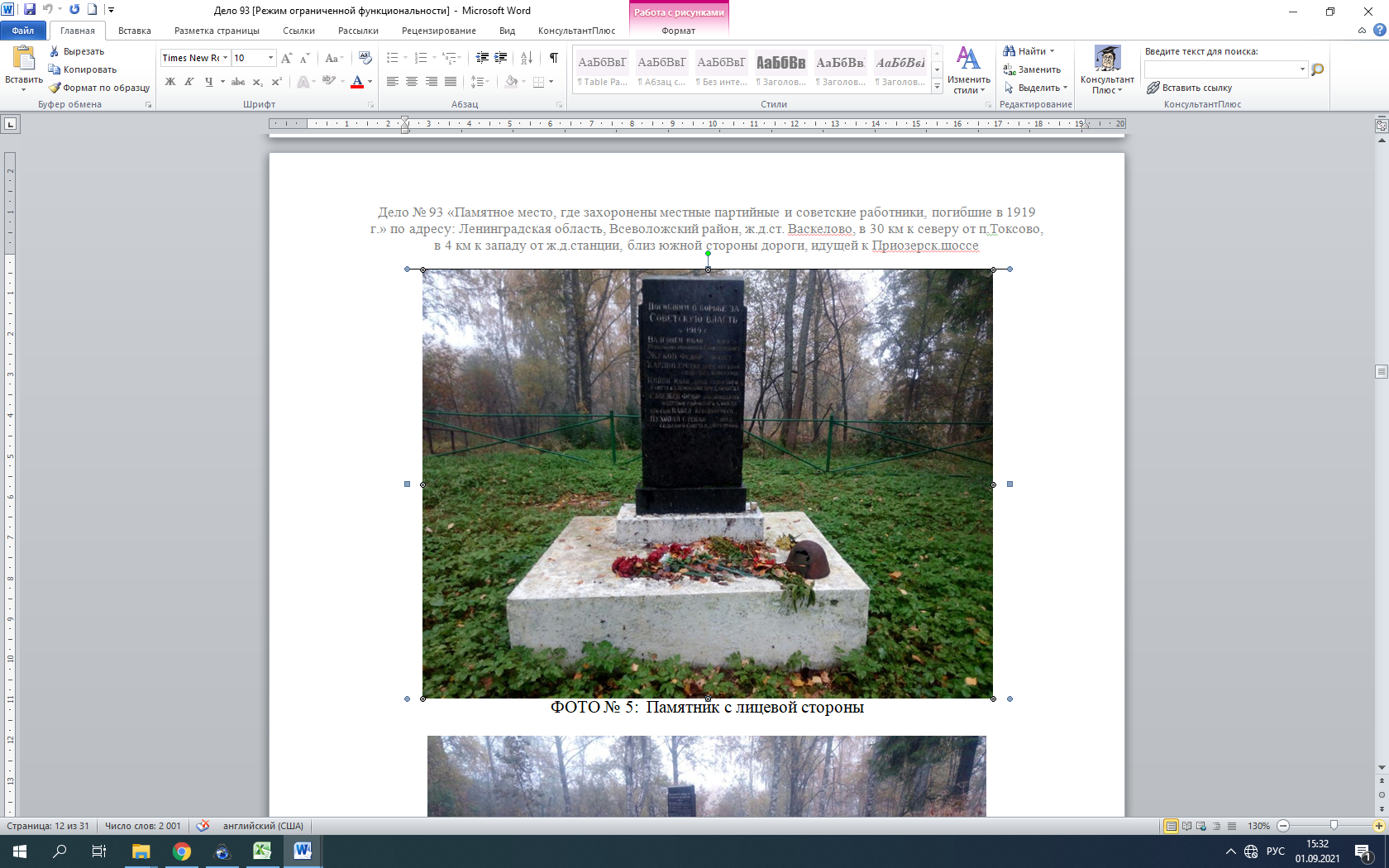 3. Архитектурное решениеФорма, конфигурация	в плане, материалы отдельных элементов памятника.Стела – диабаз полированный с памятным текстом: ПОГИБШИМ В БОРЬБЕ ЗА СОВЕТСКУЮ ВЛАСТЬ В 1919 Г.ВАЛГОНЕН ИВАН ЧЛЕН ИСПОЛКОМА РАЙОННОГО СОВЕТА ЧЕКИСТЖУКОВ ФЕДОР ЧЕКИСТКАРЛИН ГУСТАВ ПРЕД.МЕСТНОЙ СЕЛЬ-ХОЗ. КОММУНЫКЯППИ ИВАН ПРЕД. СЕЛЬСКОГО СОВЕТА В Д. ЛЕМБОЛОВО ПРЕД.КОМБЕДАСАВЕЛЬЕВ ФЕДОР ЗАВ.ЗЕМЕЛЬНЫМ ОТДЕЛОМ РАЙОННОГО СОВЕТАЕГО СЫН ПАВЕЛ КРАСНОАРМЕЕЦЯУХОПЯЯ СТЕПАН ПРЕД. СЕЛЬСКОГО СОВЕТА В Д. МУРАТОВО Основание – бетон окрашенный.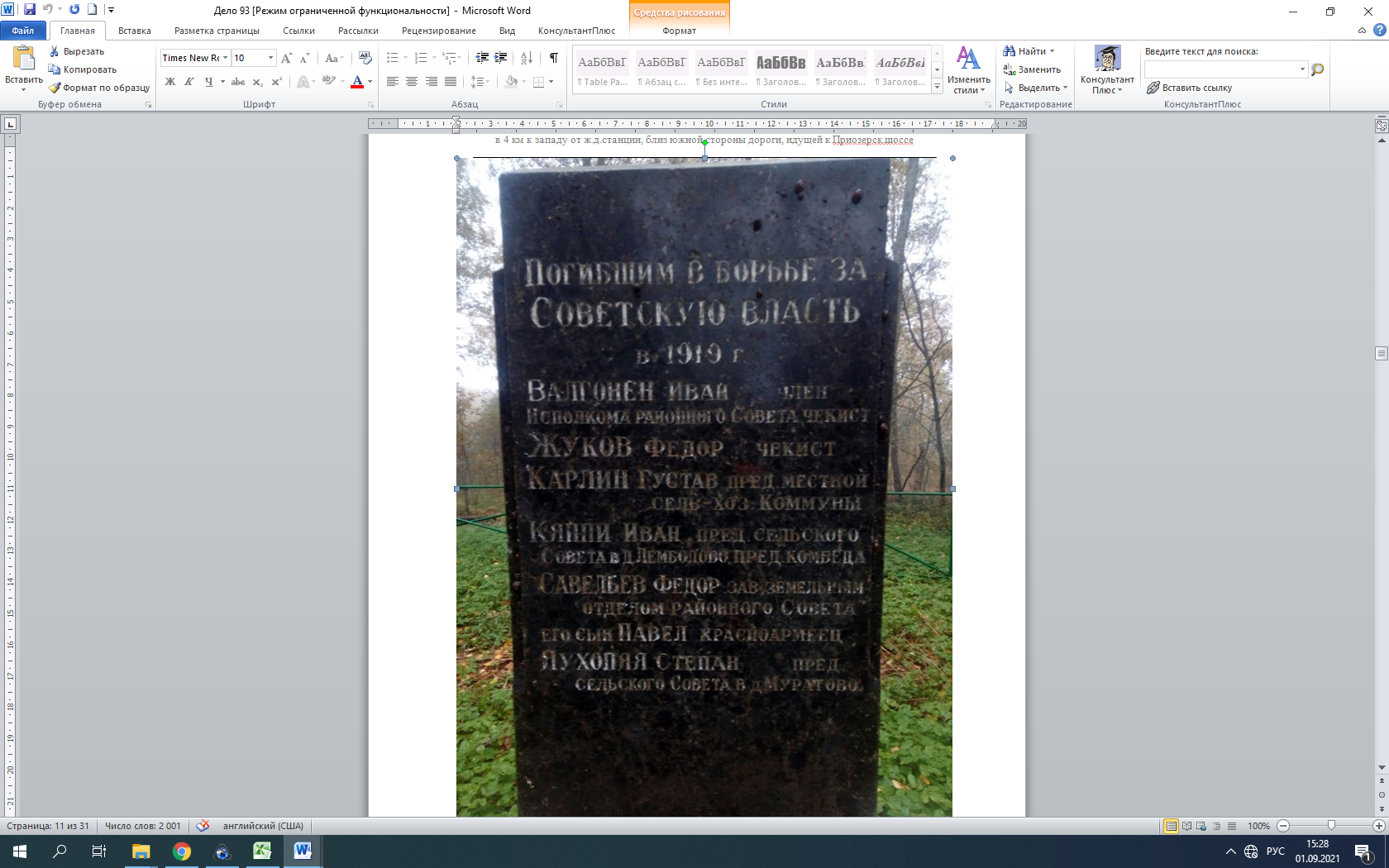 